ТЕХНИЧЕСКОЕ ЗАДАНИЕ
на изготовление представительской, полиграфической
и сувенирной продукции в 2021 г.Параметры продукцииЛот 1. Полиграфическая продукцияБрошюры А4, полноцветная офсетная/цифровая печать 4+4Тираж от 300 экз.; В Заявке к конкурсу принимается стоимость за единицу продукции, из расчета закупки не менее 1000 шт. в год Формат в готовом виде А4 [ширина 210 мм, высота 297 мм];Страниц в блоке: 64;Способ брошюровки: на клей/скобу;Тип бумаги: мелованная белая;Плотность бумаги: обложка 170 г/м2, блок 115 г/м2;Фактура бумаги: глянцевая/матовая.Брошюры А4, полноцветная цифровая печать 4+4, скрепление на болтыТираж от 50 экз. В Заявке к конкурсу принимается стоимость за единицу продукции, из расчета закупки не менее 400 шт. в год;Формат в готовом виде А4 [ширина 210 мм, высота 297 мм];Страниц в блоке: 40;Способ брошюровки: на болты;Тип бумаги: мелованная белая;Плотность бумаги: обложка 170 г/м2, блок 115 г/м2;Фактура бумаги: глянцевая/матовая.Листовая печать А4 (дипломы, грамоты), полноцветная цифровая печать 4+0Тираж от 10 экз.; В Заявке к конкурсу принимается стоимость за единицу продукции, из расчета закупки не менее 100 шт. в годФормат в готовом виде А4 [ширина 210 мм, высота 297 мм];Тип бумаги: тонированная в массе чистоцеллюлозная бумага представительского класса, гладкая, без покрытия, белого цвета типа Ivolite (Иволайт) или Verona (Верона) либо аналогичная бумага представительского класса;Плотность бумаги: 250 – 300 г/м2.Блокноты А5, полноцветная офсетная/цифровая печатьТираж от 200 экз.; В Заявке к конкурсу принимается стоимость за единицу продукции, из расчета закупки не менее 500 шт. в годФормат в готовом виде А5 [ширина 148 мм, высота 210 мм];Страниц в блоке: 60;Способ брошюровки: на пружину;Тип бумаги: мелованная белая;Плотность бумаги: обложка 250 – 300 г/м2, блок 115 г/м2.Визитки 50×90 мм, печать 4+0Тираж от 100 экз. В Заявке к конкурсу принимается стоимость за единицу продукции, из расчета закупки не менее 5000 шт. в годФормат в готовом виде 50×90 мм;Тип бумаги: мелованная;Плотность бумаги: 350 г/м2;Буклеты 297×210 мм (развернутый формат), полноцветная офсетная/цифровая печать 4+4Тираж от 300 экз.; В Заявке к конкурсу принимается стоимость за единицу продукции, из расчета закупки не менее 1000 шт. в год.Формат в готовом виде А4 [ширина 210 мм, высота 297 мм];Тип бумаги: мелованная белая;Плотность бумаги: 115 г/м2;Фактура бумаги: глянцевая/матовая;Количество фальцев: 2.Пригласительные «Евро», печать цифровая 4+4Тираж от 50 экз. В Заявке к конкурсу принимается стоимость за единицу продукции, из расчета закупки не менее 1000 шт. в год.Формат в готовом виде «Евро» [ширина 297 мм, высота 210 мм];Тип бумаги: тонированная в массе чистоцеллюлозная бумага представительского класса, гладкая, без покрытия;Плотность бумаги: 250 – 300 г/м2;Количество бигов/фальцев: 1.Конверты E65 (220×110 мм), печать цифровая 4+0Тираж от 100 экз.; В Заявке к конкурсу принимается стоимость за единицу продукции, из расчета закупки не менее 1000 шт. в год.Формат в готовом виде «Евро» [ширина 297 мм, высота 210 мм];Тип бумаги: тонированная в массе чистоцеллюлозная бумага представительского класса, гладкая, без покрытия;Плотность бумаги: 250 – 300 г/м2;Количество бигов/фальцев: 1.Папки 490×345 мм вырубная, односторонняя полноцветная офсетная/цифровая печать (4+0)Тираж от 200 экз.; В Заявке к конкурсу принимается стоимость за единицу продукции, из расчета закупки не менее 1000 шт. в годФормат в развороте 490×345 мм, корешок 5 мм, вырубная форма без визитки;Тип бумаги: мелованная белая;Плотность бумаги: 350 г/м2;Фактура бумаги: матовая.Папки 490×345 мм с клееным карманом, односторонняя полноцветная офсетная/цифровая печать (4+0)Тираж от 200 экз.; В Заявке к конкурсу принимается стоимость за единицу продукции, из расчета закупки не менее 1000 шт. в годФормат в развороте 490×345 мм, корешок 5 мм, клееный карман без визитки;Тип бумаги: мелованная белая;Плотность бумаги: 350 г/м2;Фактура бумаги: матовая.Мобильные стенды Roll-Up (фотопанель + конструкция)Тираж от 1 шт.; В Заявке к конкурсу принимается стоимость за единицу продукции, из расчета закупки не менее 10 шт. в годФормат печатной поверхности 85×200 см;Печать 4+0, 1440 dpiМатериал: плёнка 140 мкм, серая оборотная сторона.Пакеты бумажные с нанесением 4+0Тираж от 200 шт.; В Заявке к конкурсу принимается стоимость за единицу продукции, из расчета закупки не менее 500 шт. в годФормат 250×350×90 мм;Тип бумаги: мелованная бумага типа «Эфалин» белая;Плотность бумаги: 170 г/м2;Ламинация: глянцевая;Ручки: атласная лента 20-40 мм / шнур 4 мм;Пикколо серебро или золото.Лот 2. Представительская и сувенирная продукцияШариковые пластиковые авторучки (цвет под заказ) с нанесением символикиТираж от 200 шт.; В Заявке к конкурсу принимается стоимость за единицу продукции, из расчета закупки не менее 1000 шт. в годКорпус: глянцевый пластик, цвет — белый, полированный металлический наконечник.Механизм ручки: поворотный.Стержень с синими чернилами.;Нанесение: тампопечать:Места нанесения: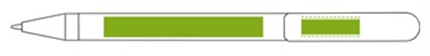 Короба подарочные из фанеры размером 470×320×150 ммТираж от 20 шт.; В Заявке к конкурсу принимается стоимость за единицу продукции, из расчета закупки не менее 300 шт. в годМатериал: фанера березовая ФК 10 мм, сорт не хуже 2/3, Ш2; передняя крышка — фанера березовая ФК 3 мм, сорт не хуже 2/3, Ш2Нанесение логотипа: лазерная гравировка;Отделка: шлифовка;Покрытие: лак;Ручка: джутовый канат 10 мм;Наполнение: «сено» бумажное.Короба подарочные из гофрокартона размером 470×320×150 ммТираж от 20 шт.; В Заявке к конкурсу принимается стоимость за единицу продукции, из расчета закупки не менее 300 шт. в годМатериал: двухслойный ламинированный гофрокартон 320-360 /м2, вырубная форма, для сбора в коробкуНанесение логотипа: печать 4:0. односторонняя Ручка: укреплённая.;Наполнение: «сено» бумажное.Рамки для дипломов и сертификатов, дерево (цвет под заказ)Тираж от 20 шт.; В Заявке к конкурсу принимается стоимость за единицу продукции, из расчета закупки не менее 50 шт. в годРазмер вставки: А4 [ширина 210 мм, высота 300 мм];Материал багета: дерево;Крепление задника: лепестки;Материал вставки: стекло;Цвет: под заказ;Ширина багета, мм: 17-22;Подвес: клиповер;Упаковка: термо-усадочная плёнка.Подставка под кружку (подстаканник) с символикой, 90 ммТираж от 200 шт.; В Заявке к конкурсу принимается стоимость за единицу продукции, из расчета закупки не менее 1000 шт. в годДиаметр: 90 мм;Материал основы: картон калибра 1,55 мм;Верхнее покрытие: матовая или глянцевая ламинация;Нанесение: полноцветное 4+0.Эко-кубы сувенирные с нанесением символикиТираж от 50 шт.; В Заявке к конкурсу принимается стоимость за единицу продукции, из расчета закупки не менее 300 шт. в годМатериал: дерево, питательный грунт;Размер: 8×8×8 см;Метод нанесения: лазерная гравировка; шелкография; шильды и наклейки;Упаковка: полиэтиленовая пленка;Растение: под заказ.Папки адресные для дипломов и сертификатовТираж от 20 шт.; В Заявке к конкурсу принимается стоимость за единицу продукции, из расчета закупки не менее 100 шт. в годМатериал папки: картон 2 мм + поролон, каширован кожзаменителем типа «Небраска» или аналогичным представительского класса;Нанесение: тиснение золотом на обложке по макету;Внутренняя выклейка: бумага «Эфалин» (под лён) или переплетный бархат/муар, ляссе вдоль корешка;Карман на 1/3 от А4 из ПЭТ пластика.Коробки для дипломов и сертификатов — не менее 20 шт. единовременно;Тираж от 20 шт.; В Заявке к конкурсу принимается стоимость за единицу продукции, из расчета закупки не менее 50 шт. в годФутляр для диплома выполняется в виде коробки со съемной крышкой под диплом формата А4 (210×297 мм), оправленный в рамку, с размерами 250×353×35 (255×345×35) мм с тиснением золотом:Размеры: 250×353×35 (255×345×35) мм;Материал крышки и дна: «Баладек» синий, с тиснением золотом по макету.Пакеты пластиковые с нанесением символикиТираж от 500 шт.; В Заявке к конкурсу принимается стоимость за единицу продукции, из расчета закупки не менее 1000 шт. в годРазмер: 40×50 cм с вырубными ручками;Нанесение: полноцветная печать;Материал: ПВД или смесевой полиэтилен (ПСД) представительского сегмента 35 – 90 мкм.Powerbank -накопитель аккумуляторный  Тираж от 50 шт.; В Заявке к конкурсу принимается стоимость за единицу продукции, из расчета закупки не менее 100 шт. в годЕмкость: 5-10000 мАч;Нанесение: полноцветная печать;Зонтик -купол -представительский Тираж от 50 шт.; В Заявке к конкурсу принимается стоимость за единицу продукции, из расчета закупки не менее 100 шт. в годЦвет – черныйАвтомат, полуавтомат.Нанесение: одноцветная печать, нанесение лого на рукоятку;Значки -лого -представительский Тираж от 20 шт.; В Заявке к конкурсу принимается стоимость за единицу продукции, из расчета закупки не менее 20 шт. в годЦвет – золотой, серебреныйМатериал: латунь, сереброКрепление: фрачное крепление на штифт в петлицу;Сумка -тканевая, экологическая, продуктовая Тираж от 50 шт.; В Заявке к конкурсу принимается стоимость за единицу продукции, из расчета закупки не менее 150 шт. в годЦвет – желтый белый, некрашеныйРазмер 40х60 см, ручки - тканьМатериал: экотканьНанесение: Полноцветная печать на одну сторону;Штопор -электрический сувенирный Тираж от 20 шт.; В Заявке к конкурсу принимается стоимость за единицу продукции, из расчета закупки не менее 50 шт. в годЦвет – стальнойМатериал: метал, пластикНанесение: Гравировка;Заявки от участников конкурса могут включать предложения как по одному из лотов, так и по обоим.Предложения оцениваются, а победитель конкурса выбирается — по каждому из лотов отдельно.Срок действия контрактов по каждому из лотов — до 31 декабря 2021 г.